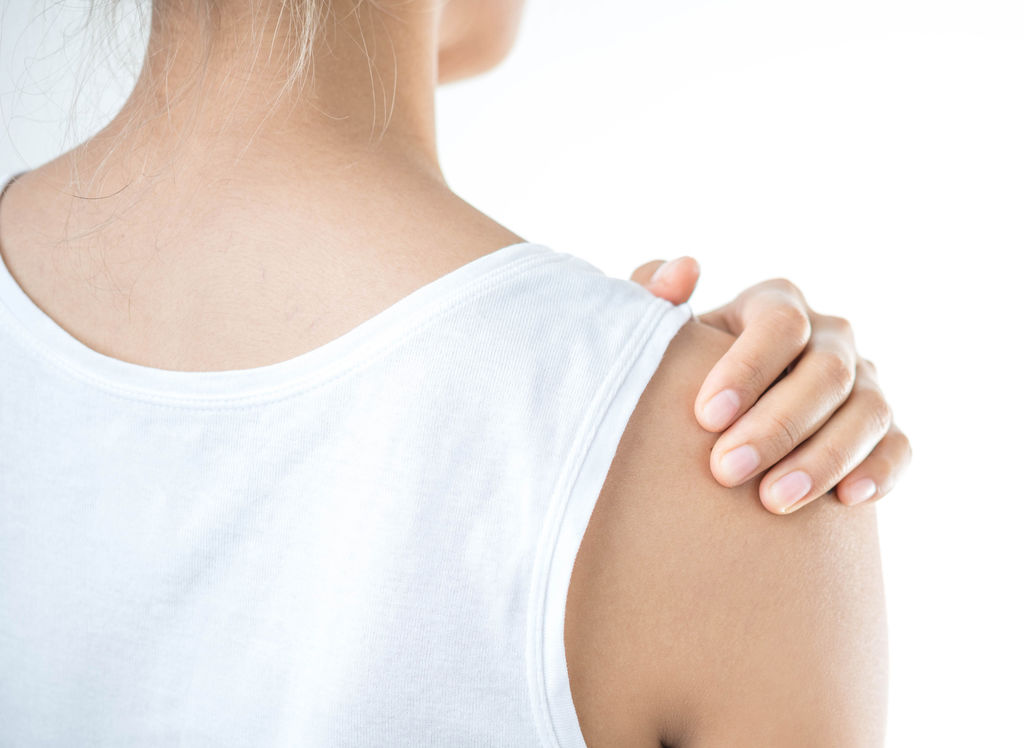 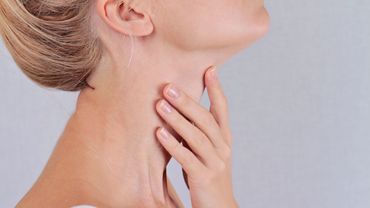 épaulecou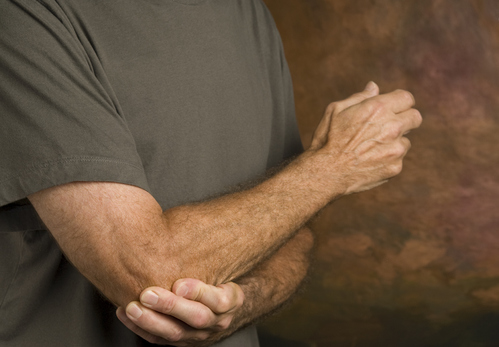 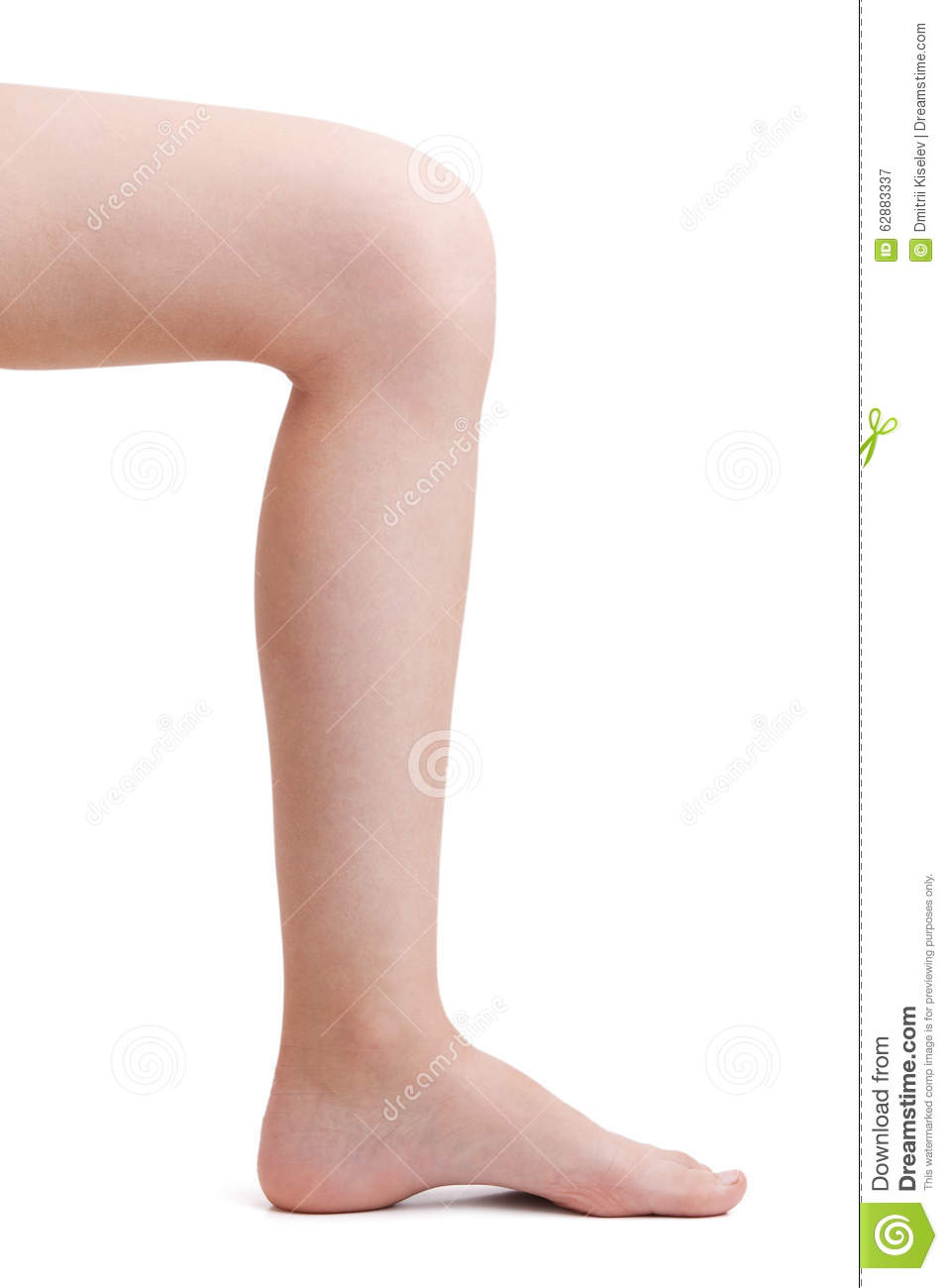 coudegenou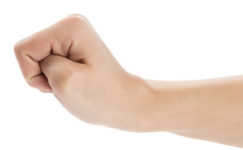 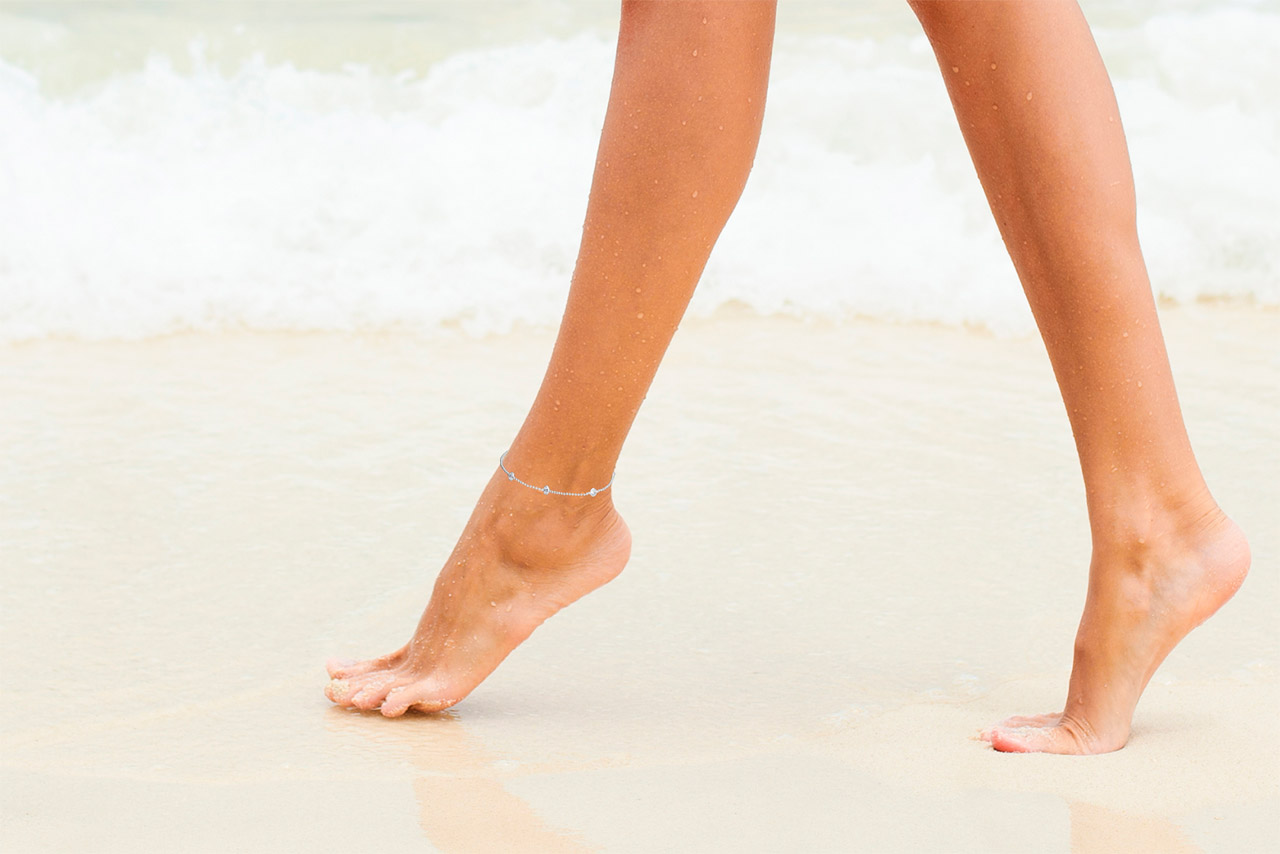 poignetcheville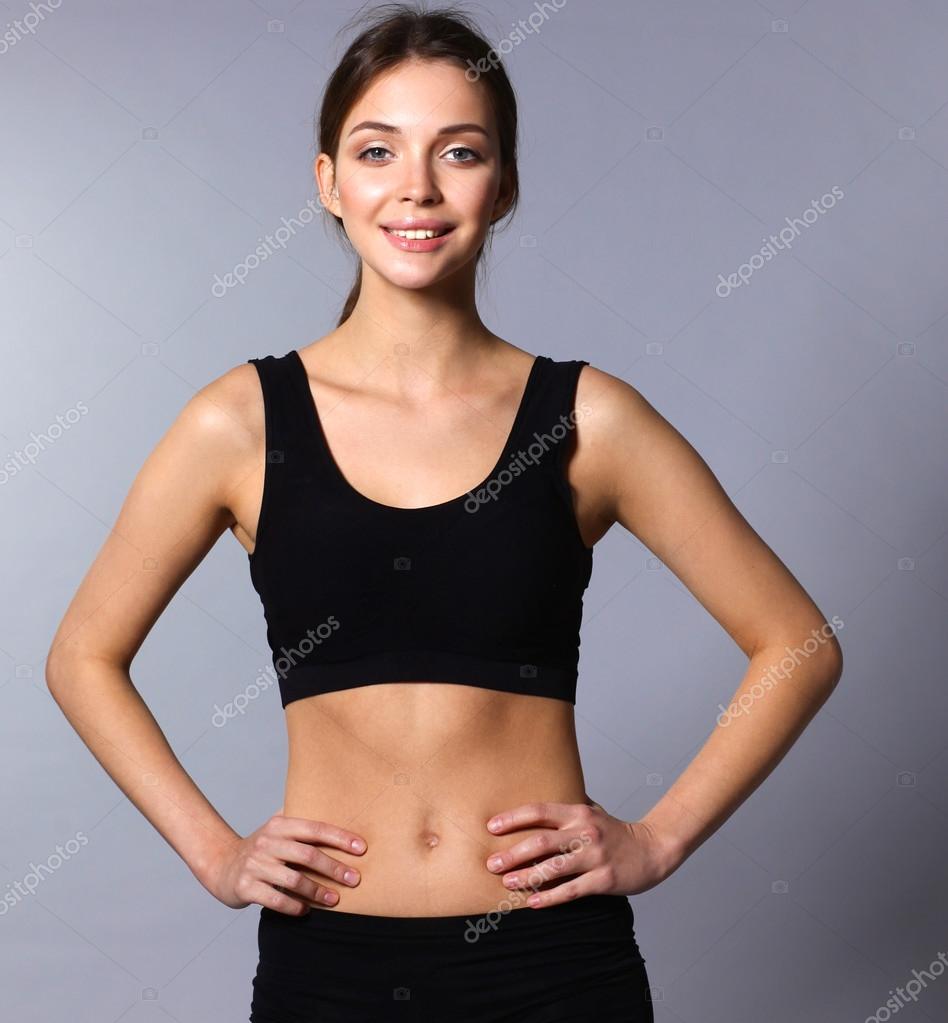 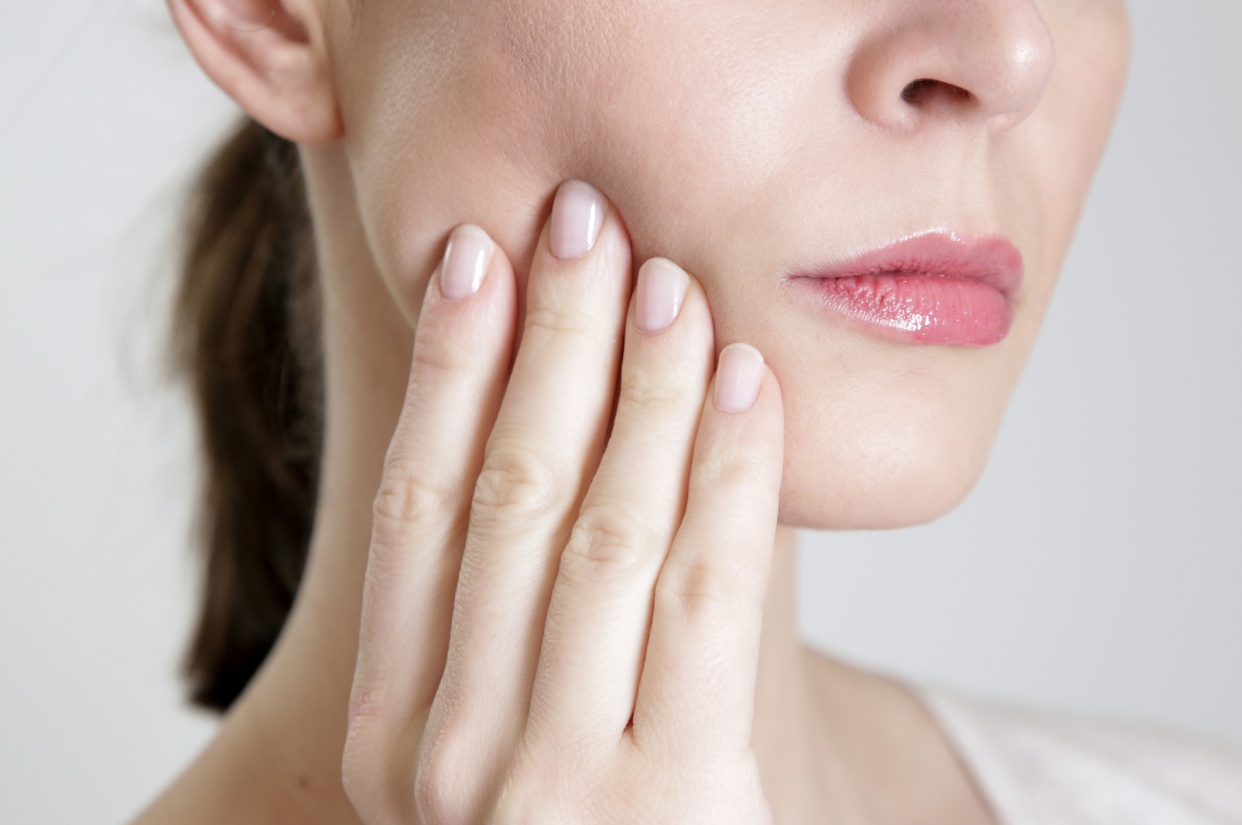 hanchemâchoire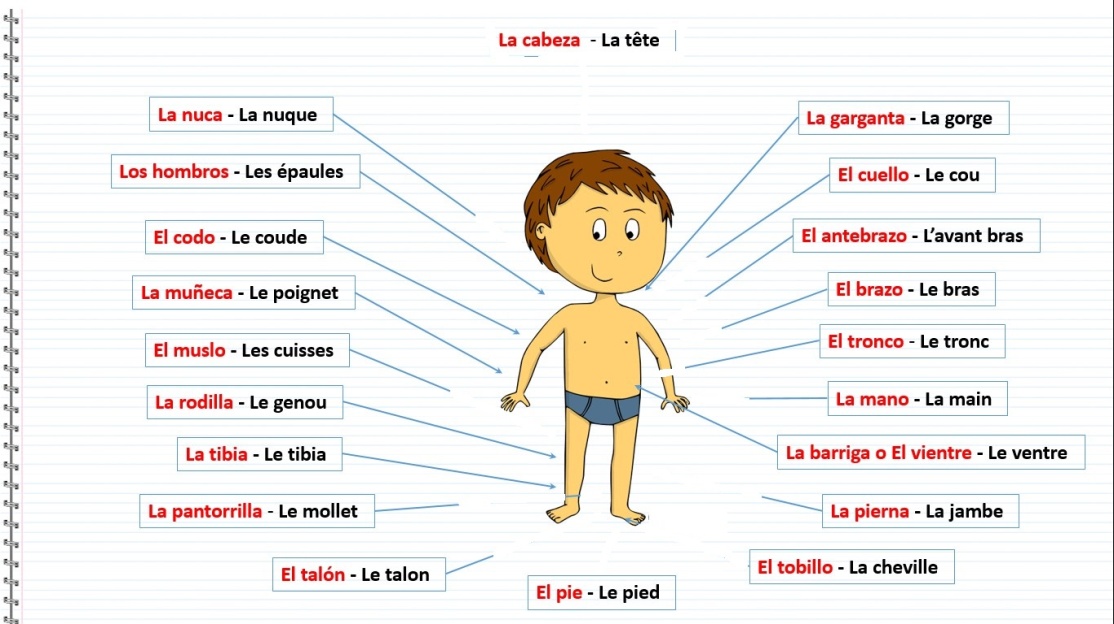 le corps humain les articulations